MAASAI MARA UNIVERSITY REGULAR UNIVERSITY EXAMINATIONS 2016/2017 ACADEMIC YEAR THIRD YEAR FIRST SEMESTER EXAMINATION SCHOOL OF BUSINESS AND ECONOMICS THE DEGREE OF BACHELOR OF BUSINESS MANAGEMENT COURSE CODE: BBM BTM 314COURSE TITLE: MANAGERIAL ACCOUNTING FOR DECISION MAKING DATE: 1st February  2017		Time:  11.00 – 1.00pmINSTRUCTIONS Answer Question ONE and other THREE questions. QUESTION ONE (25 MARKS - COMPULSORY) The information given below is in respect of the proposed budget for K.K. Ltd for the six months ending 31 December 2016.Additional informationA depreciation expense is expected to be 0.5% of sales.Expected cash balance in hand on 1 July 2016 is Sh. 72,500,000.50% of total sales are cash sales/Assets are to be acquired in the months of August and October at Sh.8,000,000 and Sh.25,000,000 respectively.An application has been made to the bank for the grant of a loan of Sh.30,000,000 and it is hoped that it will be received in the month of NovemberIt is anticipated that a dividend of Sh.35,000,000 will be paid in DecemberDebtors are allowed one month’s creditCreditors for materials purchases and overheads grant one months creditSales commission at 3% on sales is paid to the salesmen each month.RequiredA cash budget for the six months ending 31 December 2016.	 	           (Total 25 marks)QUESTION TWOJamline Ltd, which manufactures and sells a single product, is currently producing and selling 102,000 units per month, which represents 85% of its full capacity. Total monthly costs are £619,000 but at full capacity these would be £700,000. Total fixed costs would remain unchanged at all activity levels up to full capacity. The normal selling price of the product results in a contribution to sales ratio of 40%.A new customer has offered to take a monthly delivery of 15,000 units at a price per unit 20% below the normal selling price. If this new business is accepted, existing sales are expected to fall by one unit for every six units sold to this new customer.Required:(a) For the current production and sales level, calculate:(i) The variable cost per unit; 							(3mks) (ii) The total monthly fixed costs; 						(3mks) (iii) The selling price per unit; 						(3mks) (iv) The contribution per unit.  						(3mks) (b) Calculate the net increase or decrease in monthly profit which would result from acceptance of the new business. 				(3mks) QUESTION THREEP. Muli was recently appointed to the post of investment manager of Masada Ltd. a quoted company.  The company has raised Sh.8,000,000 through a rights issue.P. Muli has the task of evaluating two mutually exclusive projects with unequal economic lives.  Project X has 7 years and Project Y has 4 years of economic life.  Both projects are expected to have zero salvage value.  Their expected cash flows are as follows:The amount raised would be used to finance either of the projects.  The company expects to pay a dividend per share of Sh.6.50 in one year’s time.  The current market price per share is Sh.50.  Masada Ltd. expects the future earnings to grow by 7% per annum due to the undertaking of either of the projects.  Masada Ltd. has no debt capital in its capital structure.Required:(a)	The net present value of each project.			           (10 marks)(b)	Explain five advantages of the Net Present Value (NPV) method of Project Appraisal 											 (5 Marks)									       (Total: 15 marks)QUESTION FOUR Write in details about each of the following giving relevant examples in each case:Meaning and importance of Environmental Accounting     (8 marks)Meaning and classifications of Social Responsibility 	  (7 marks) QUESTION FIVE Write in details about each of the following;Importance of managerial accounting to an organization 	(5 marks) Distinguish between  Managerial Accounting and Financial Accounting 								(5 marks)Limitations of managerial accounting 				(5 marks)MonthSalesSh ‘000’Material PurchasesWagesSh. ‘000’Production OverheadsSh. ‘000’Administrative OverheadsSh. ‘000July72,00025,00010,0006,0005,500August97,00031,00012,1006,3006,700September86,00025,50010,6006,0007,500October88,60030,60025,0006,5008,900November102,50037,00022,0008,00011,000December108,70038,80023,0008,20011,500ProjectYearXCash flows (Sh.)YCash flows (Sh.)12345672,000,0002,200,0002,080,0002,240,0002,760,0003,200,0003,600,0004,000,0003,000,0004,800,000  800,000---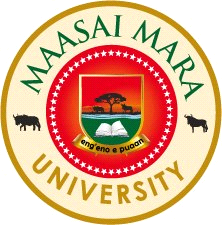 